Республикæ  Цæгат  Ирыстон  - АланийыГорæтгæрон  районы   Дǽллаг Санибайы хъǽуы цǽрǽн бынаты  администрациУ Ы Н А Ф Ф ÆАдминистрация  Нижнесанибанского сельского поселения Пригородного  районаРеспублики  Северная  Осетия – АланияП О С Т А Н О В Л Е Н И ЕО мерах поддержки арендаторов муниципального имущества в связи с частичной мобилизацией       « 19 » января 2023 г                                                                 с.Н.Саниба № 1          В соответствии с распоряжением правительства Российской Федерации от 15 октября  2022 года № 3046-р Правительство Республики Северная Осетия - Алания, на основании Устава Нижнесанибанского сельского поселения Пригородного района  Республики Северная Осетия-Алания, постановляю: 1. Предоставить арендаторам-физическим лицам, в том числе индивидуальным предпринимателям, юридическим лицам, в которых одно и тоже физическое лицо, являющееся единственным учредителем (участником) юридического лица и его руководителем, в случае если указанные физические лица, в том числе индивидуальные предприниматели или физические лица, являющиеся единственным учредителем (участником) юридического лица и его руководителем, призваны на военную службу по мобилизации в Вооруженные Силы  Российской Федерации в соответствии с Указом Президента  Российской Федерации от 21.сентября 2022 года № 647 «Об объявлении частичной мобилизации в  Российской Федерации» или проходящие военную службу по контракту, заключенному в соответствии с пунктом 7 статьи 38 Федерального закона от 28 марта 1998 года № 53-ФЗ «О воинской обязанности и военной службе»(далее - Федеральный закон), либо заключившие контракт о добровольном содействии в выполнении задач, возложенных на Вооруженные Силы   Российской Федерации:     а) отсрочку уплаты арендной платы на период прохождения военной службы или оказания добровольного содействия в выполнении задач, возложенных на Вооруженные Силы   Российской Федерации;       б) возможность расторжения договоров аренды без применения штрафных санкций.   2.  Предоставление отсрочки уплаты арендной платы, указанной в подпункте «а» пункта 1 настоящего постановления, осуществляется на следующих условиях:    отсутствие использования арендуемого по договору имущества в период прохождения военной службы или  оказания добровольного содействия в выполнении задач, возложенных на Вооруженные Силы   Российской Федерации, лицом указанным в пункте 1 настоящего постановления;    арендатор направляет арендодателю уведомление о предоставлении отсрочки уплаты арендной платы с приложением копий документов, подтверждающих статус прохождения военной службы по частичной мобилизации в  Вооруженных Силах   Российской Федерации, или копии уведомления о заключении контракта о прохождении военной службы в соответствии с пунктом 7  статьи 38 Федерального закона либо контракта о  добровольном содействии в выполнении задач,  возложенных на Вооруженные Силы   Российской Федерации, предоставленного федеральным органом исполнительной власти, с которым заключены указанные контракты;       арендатору предоставляется отсрочка уплаты арендной платы на период прохождения лицом, указанным в пункте 1 настоящего постановления, военной службы или оказания в выполнении задач,  возложенных на Вооруженные Силы   Российской Федерации;   задолженность по арендной плате подлежит уплате на основании дополнительного соглашения к договору аренды со дня окончания периода прохождения военной службы или  оказания добровольного содействия в выполнении задач,  возложенных на Вооруженные Силы   Российской Федерации, поэтапно, не чаще одного раза в месяц, равными платежа, размер которых не превышает размера половины ежемесячной арендной платы по договору аренды;    не допускается установление дополнительных платежей, подлежащих уплате арендатором в связи с предоставлением отсрочки;      не применяются штрафы, проценты за пользование чужими денежными средствами или иные меры ответственности в связи с несоблюдением арендатором  порядка и сроков внесения арендной платы (в том числе в случаях, если такие меры предусмотрены договором аренды) на период прохождения лицом, указанным в пункте 1 настоящего постановления,  военной службы или  оказания добровольного содействия в выполнении задач,  возложенных на Вооруженные Силы   Российской Федерации:    коммунальные платежи, связанные с арендуемым имуществом по договорам аренды, по которым арендатору предоставлена отсрочка уплаты арендной платы, в период такой отсрочки уплачиваются арендодателем.  3. Расторжение договора аренды без применения штрафных санкций, указанное в подпункте «б» пункта 1 настоящего постановления, осуществляется на следующих условиях:    арендатор направляет арендодателю уведомление о расторжении договора аренды с приложением копий документов, подтверждающих статус прохождения  военной службы  по частичной мобилизации в  Вооруженных Силах   Российской Федерации, или копии уведомления о заключении контракта о прохождении военной службы в соответствии с  пунктом 7  статьи 38 Федерального закона либо контракта о добровольном содействии в выполнении задач,  возложенных на Вооруженные Силы   Российской Федерации, предоставленного федеральным органом исполнительной власти,  с которым заключены указанные контракты;    договор аренды подлежит  расторжению со дня получения арендодателем уведомления о расторжении договора  аренды;     не применяются штрафы, проценты за пользование чужими средствами или иные меры ответственности в связи с расторжением договора аренды (в том числе в случаях, если такие меры предусмотрены договором аренды).   4.  Меры поддержки, указанные в  пункте 1 настоящего постановления, предоставляются по договорам аренды:     	муниципального имущества Нижнесанибанского сельского поселения Пригородного района Республики Северная Осетия-Алания, составляющего  казну Пригородного района (в том числе земельных участков);		муниципального имущества Нижнесанибанского сельского поселения Пригородного района Республики Северная Осетия-Алания, закрепленного на праве оперативного управления или на праве хозяйственного ведения.   5.  Настоящее постановление вступает в силу со дня его официального опубликования (обнародования).Глава Нижнесанибанского сельского поселения                                                             Ф.М.Хинчагов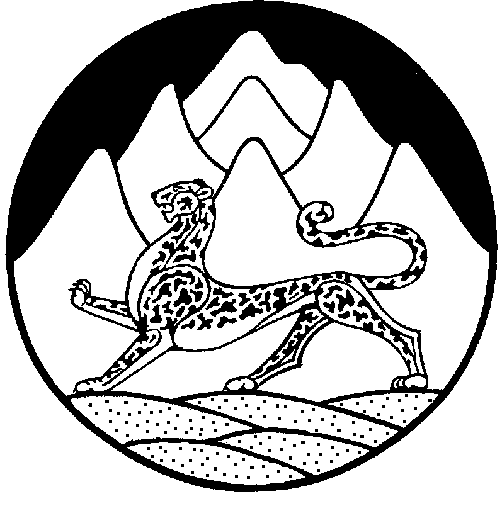 